		Nyhedsbrev Maj 2016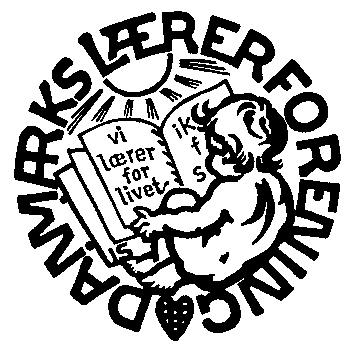 		Furesø LærerkredsDemonstration 12.maj kl 17Medarbejderorganisationerne i Furesø har valgt at støtte op om den række af demonstrationer der er planlagt til at finde sted d. 12. maj under sloganet: Ja til tryghed, nej til milliardbesparelser.Demonstrationen arrangeres af velfærdsalliancen.dk og er en sammenslutning af forskellige organisationer. Hovedmålet er at få regeringen til at droppe omprioriteringsbidraget, der vil ramme kommunernes økonomi hårdt. I Furesø forventes omprioriteringsbidrag at løbe op i 48 mio. kr. Vi opfordrer alle medlemmer til at støtte op om arrangementet d. 12. maj kl 17 på Værløse Bymidte. Selvom demonstrationen primært er rettet mod det landspolitiske, specielt regeringen, så vil der selvfølgelig være en klar lokal vinkel. Borgmester Ole Bondo Christensten vil blandt andet holde en tale. Vi håber selvfølgelig, at denne dagsorden vil kunne rykke ved de kommunale budgetforhandlinger, således at vi kan få tilbageført nogle af de ressourcer der er forsvundet fra skolebudgetterne de sidste år. Vi arbejder på at få forældrene til at støtte op om arrangementet. Det pres der er blevet lagt på det forvaltnings/politiske niveau gennem lokalpressen gennem de sidste par uger, skulle gerne blive opretholdt og forstærket hen i mod budgetforhandlingerne. Derfor endnu en opfordring til at finde den ”indre demonstrant” frem igen. Vi viste som faggruppe i 2013 at vi kunne stable nogle gode events/demonstrationer på benene. Lad os nu få sendt et signal om at vi stadig forlanger at få lov at undervise ordentligt! I kan læse mere på www.velfærdsalliancen.dk Vi ses den 12. majVenlig hilsenMorten Krarup, Kredsformand Furesø Lærerkreds